Голос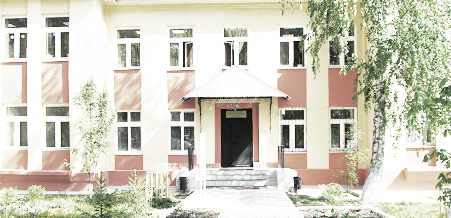 ДУБРАВЫПЕЧАТНОЕ СРЕДСТВО ИНФОРМАЦИИ АДМИНИСТРАЦИИ ГОРОДСКОГО ПОСЕЛЕНИЯ ПЕТРА ДУБРАВА муниципального района Волжский Самарской области   Четверг   18  июня  2020 года                                                                         № 17  (166)                           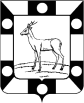 Собрание представителей городского поселения Петра Дубравамуниципального района Волжский Самарской областитретьего созываРЕШЕНИЕ15.06.2020г.                                                                                                      № 192Об утверждении  Положения «О бюджетном устройстве и бюджетном процессе в городском поселении Петра Дубрава муниципального района ВолжскийСамарской области».       В соответствии с Конституцией Российской Федерации, Бюджетным кодексом Российской Федерации, Налоговым кодексом Российской Федерации, Федеральным законом от 06.10.2003 №131-ФЗ «Об общих принципах организации местного самоуправления в Российской Федерации», Федеральным законом  от 07.02.2011  № 6-ФЗ «Об общих принципах организации и деятельности контрольно – счетных органов субъектов Российской Федерации и муниципальных образований», Уставом городского поселения Петра Дубрава, Собрание представителей городского поселения Петра Дубрава муниципального района Волжский Самарской области   РЕШИЛО:  1. Утвердить Положение «О бюджетном устройстве и бюджетном процессе в  городском поселении Петра Дубрава муниципального района Волжский Самарской области» (Приложение).            2. Решение Собрания представителей городского поселения Петра Дубрава от 16.11.2006 года № 121 об утверждении Положения «О бюджетном устройстве и бюджетном процессе в городском поселении Петра Дубрава муниципального района Волжский Самарской области» считать утратившим силу со дня принятия настоящего Решения.   3. Настоящее Решение вступает в силу со дня его официального опубликования.   4.  Опубликовать настоящее Решение в печатном средстве информации г.п. Петра Дубрава «Голос Дубравы» и на официальном сайте администрации городского поселения Петра Дубрава.   Глава городского поселения                                                              В.А.КрашенинниковПредседатель Собрания представителей                                              Л.Н.ЛарюшинаПриложениек Решению Собрания представителейгородского поселения Петра Дубравамуниципального района ВолжскийСамарской областиот  15.06.2020   № 192ПОЛОЖЕНИЕО  БЮДЖЕТНОМ УСТРОЙСТВЕ И БЮДЖЕТНОМ ПРОЦЕССЕ ГОРОДСКОГО ПОСЕЛЕНИЯ ПЕТРА ДУБРАВА МУНИЦИПАЛЬНОГО РАЙОНА ВОЛЖСКИЙСАМАРСКОЙ ОБЛАСТИ         Настоящее Положение о бюджетном устройстве и бюджетном процессе городского поселения Петра Дубрава муниципального района Волжский Самарской области (далее - Положение) разработано на основании Конституции Российской Федерации, Бюджетного кодекса Российской Федерации, Налогового кодекса Российской Федерации, Федеральных законов  от 06.10.2003              № 131-ФЗ «Об общих принципах организации местного самоуправления в Российской Федерации», Федерального закона  № 6-ФЗ от 07.02.2011 «Об общих принципах организации и деятельности контрольно-счетных органов субъектов Российской Федерации и муниципальных    образований»,    иных    законодательных актов Российской Федерации и Самарской области, Устава городского поселения Петра Дубрава муниципального района Волжский Самарской области и иных   муниципальных   правовых    актов    городского поселения Петра Дубрава муниципального района Волжский Самарской области.Раздел I. Общие положенияСтатья 1. Правоотношения, регулируемые настоящим Положением       Настоящее Положение регулирует бюджетные правоотношения, возникающие   в   ходе   составления,   рассмотрения,   утверждения,   исполнения бюджета городского поселения Петра Дубрава муниципального района Волжский Самарской области на очередной финансовый год и плановый период (далее – местный бюджет), контроля за его исполнением, а также осуществления бюджетного учета, составления, внешней проверки, рассмотрения и утверждения бюджетной отчетности.Статья 2. Понятия и термины, используемые в настоящем положении       Понятия и термины, используемые в настоящем Положении, применяются в том значении, в каком они определены бюджетным законодательством Российской Федерации.Статья  3.  Основные     этапы     бюджетного   процесса  городского поселения Петра Дубрава  муниципального  района Волжский Самарской области      Бюджетный  процесс городского поселения Петра Дубрава муниципального района Волжский Самарской области включает следующие этапы:составление проекта бюджета;рассмотрение проекта бюджета и его утверждение;исполнение бюджета;-	составление, внешняя проверка, рассмотрение   и   утверждение   отчета   об   исполнении бюджета;-осуществление контроля исполнения бюджета.Статья  4. Участники   бюджетного   процесса   городского поселения Петра Дубрава муниципального района Волжский Самарской области      Участниками      бюджетного      процесса      городского поселения Петра Дубрава муниципального района Волжский Самарской области являются:- Собрание представителей  городского поселения;- Администрация городского поселения;главные распорядители (распорядители) средств местного бюджета;главные администраторы (администраторы) доходов местного бюджета;главные администраторы (администраторы) источников финансирования дефицита местного бюджета;-получатели средств местного бюджета.       Бюджетные    полномочия    участников    бюджетного    процесса    городского поселения Петра Дубрава муниципального района Волжский Самарской области установлены   Бюджетным  кодексом Российской Федерации.Раздел II. МЕЖБЮДЖЕТНЫЕ ОТНОШЕНИЯСтатья 5. Формы межбюджетных трансфертов, предоставляемых из местных бюджетов           5.1. Межбюджетные трансферты из бюджета муниципального района в бюджет городского поселения Петра Дубрава предоставляются в форме:дотаций из бюджета муниципального района на выравнивание бюджетной обеспеченности поселений;- субвенций из бюджета муниципального района бюджетам городских, сельских поселений;субсидий, перечисляемых в бюджет субъекта Российской Федерации и учитываемых при формировании объемов бюджетных ассигнований на предоставление дотаций на выравнивание бюджетной обеспеченности поселений (внутригородских районов) из бюджета субъекта Российской Федерации; субсидий из бюджета муниципального района бюджетам муниципальных образований;иных межбюджетных трансфертов.            5.2. Межбюджетные трансферты из бюджетов городского  поселения Петра Дубрава в бюджет муниципального района предоставляются в форме иных межбюджетных трансфертов, перечисляемых из бюджетов городского поселения в бюджет муниципального района на   осуществление части полномочий по решению вопросов местного значения в соответствии с заключенными соглашениями;            5.3. Межбюджетные трансферты из бюджета муниципального района бюджету городского  поселения Петра Дубрава (за исключением межбюджетных трансфертов на осуществление части полномочий по решению вопросов местного значения в соответствии с заключенными соглашениями) предоставляются при соблюдении органами местного самоуправления городских, сельских поселений условий, установленных правилами предоставления межбюджетных трансфертов из бюджетов муниципального района бюджету городского поселения.          5.4. Межбюджетные трансферты (за исключением субвенций) из бюджета муниципального района бюджету городского поселения Петра Дубрава, которые предоставляются за счет бюджетов субъектов Российской Федерации, в том числе субвенций, предоставляемых бюджету муниципального района  на осуществление полномочий органов государственной власти субъектов Российской Федерации по расчету и предоставлению дотаций бюджетам городских, сельских поселений, предоставляются при условии соблюдения соответствующими органами местного самоуправления поселения  основных условий предоставления межбюджетных трансфертов из бюджетов субъектов Российской Федерации местным бюджетам.            5.5. Цели, порядок и условия предоставления межбюджетных трансфертов из бюджета городского поселения Петра Дубрава, источником финансового обеспечения которых являются субсидии, субвенции и иные межбюджетные трансферты, имеющие целевое назначение, из бюджета субъекта Российской Федерации, устанавливаются решением Собрания Представителей городского поселения Петра Дубрава, принятым в соответствии с законами и (или) иными нормативными правовыми актами субъекта Российской Федерации.Статья 6. Субсидии бюджету субъекта Российской Федерации из местных бюджетов      6.1. Законом Самарской области может быть предусмотрено предоставление бюджету Самарской области субсидий из бюджетов городских, сельских поселений и муниципальных районов, в которых в отчетном финансовом году расчетные налоговые доходы местных бюджетов (без учета налоговых доходов по дополнительным нормативам отчислений) превышали уровень, установленный законом субъекта Российской Федерации.     6.2. Указанный уровень определяется по городским поселениям по единой для указанных видов муниципальных образований методике, обеспечивающей сопоставимость расчетных налоговых доходов городских поселений  без учета налоговых доходов по дополнительным нормативам отчислений, и по муниципальным районам  по единой для указанных видов муниципальных образований методике, обеспечивающей сопоставимость расчетных налоговых доходов муниципальных районов без учета налоговых доходов по дополнительным нормативам отчислений, и не может быть установлен ниже 1,3-кратного среднего уровня в расчете на одного жителя соответственно по городским, сельским поселениям и соответственно по муниципальным районам Самарской области.     6.3. Закон Самарской области может быть предусмотрено, что при определении указанного уровня помимо налоговых доходов, указанных в п.7.2 настоящего порядка, могут учитываться неналоговые доходы бюджетов поселений,  формируемые в соответствии с Бюджетным Кодексом, и (или) законами Самарской области, и (или) решением Собрания Представителей городского поселения Петра Дубрава Волжского района за счет:      1) платы за передачу в аренду земельных участков, государственная собственность на которые не разграничена, а также средств от продажи прав на заключение договоров аренды указанных земельных участков;      2) платы за передачу в аренду земельных участков, находящихся в муниципальной собственности, а также средств от продажи прав на заключение договоров аренды указанных земельных участков (за исключением земельных участков, предоставленных муниципальным предприятиям, в том числе казенным, муниципальным бюджетным и автономным учреждениям).          6.4. Порядок расчета и предоставления субсидий бюджету Самарской области из местных бюджетов устанавливается законом Самарской области в соответствии с требованиями Бюджетного Кодекса.         6.5. Объем субсидий, подлежащих перечислению из местных бюджетов в бюджет Самарской области, утверждается законом Самарской области о бюджете.         6.6. Субсидии предусматриваются в местном бюджете в соответствии с законом Самарской области о бюджете. В случае невыполнения Собранием Представителей городского поселения Петра Дубрава  указанных требований и (или) невыполнения Администрацией городского поселения Петра Дубрава  решения Собрания Представителей городского поселения о бюджете городского поселения Петра Дубрава муниципального района Волжский в части перечисления субсидий в бюджет Самарской области объем субсидий взыскивается за счет отчислений от федеральных и региональных налогов и сборов, налогов, предусмотренных специальными налоговыми режимами, подлежащих зачислению в бюджет городского поселения Петра Дубрава муниципального района Волжский, местных налогов и сборов в порядке, определяемом финансовым органом Самарской области с соблюдением общих требований, установленных Министерством финансов Российской Федерации.Статья 7. Иные межбюджетные трансферты бюджету городского поселения Петра Дубрава из бюджета муниципального района       7.1. Бюджету городского поселения Петра Дубрава предоставляются иные межбюджетные трансферты из бюджета муниципального района Волжский, в том числе межбюджетные трансферты на осуществление части полномочий по решению вопросов местного значения в соответствии с заключенными соглашениями.       7.2. Иные межбюджетные трансферты бюджету городского поселения Петра Дубрава из бюджета муниципального района Волжский предоставляются в случаях, предусмотренных решением Собрания Представителей Волжского района о бюджете муниципального района Волжский на очередной финансовый год и плановый период.        7.3. Порядок расчета и предоставления иных межбюджетных трансфертов, предусмотренных настоящей статьей, устанавливается муниципальным правовым актом представительного органа муниципального района.        7.4. Распределение иных межбюджетных трансфертов, предусмотренных настоящей статьей, утверждается муниципальным правовым актом представительного органа муниципального района.Статья 8. Иные межбюджетные трансферты из бюджета городского поселения Петра Дубрава бюджету муниципального района       В случаях и порядке, предусмотренных муниципальными правовыми актами представительного органа городского поселения Петра Дубрава, принимаемыми в соответствии с требованиями Бюджетного Кодекса, бюджету муниципального района могут быть предоставлены иные межбюджетные трансферты из бюджета городского поселения Петра Дубрава на осуществление части полномочий по решению вопросов местного значения в соответствии с заключенными соглашениями.Статья 9. Сроки принятия решения об отказе от получения в очередном финансовом году межбюджетных трансфертов из бюджета муниципального района        Представительные органы городского поселения Петра Дубрава муниципального района Волжский могут принять решение об отказе, полностью или частично, от получения в очередном финансовом году межбюджетных трансфертов из бюджета муниципального района Волжский  в течение 15 календарных дней со дня официального опубликования проекта бюджета муниципального района Волжский на очередной финансовый год и плановый период, в котором предусматриваются соответствующие межбюджетные трансферты соответствующему муниципальному образованию.Раздел III. СОСТАВЛЕНИЕ ПРОЕКТА БЮДЖЕТА ГОРОДСКОГО ПОСЕЛЕНИЯ ПЕТРА ДУБРАВАСтатья 10. Основы составления проекта бюджета городского поселения Петра Дубрава муниципального района Волжский Самарской области       10.1 Составление проекта бюджета - исключительная прерогатива администрации	 городского поселения Петра Дубрава муниципального района Волжский Самарской области.       10.2 Непосредственное составление проекта бюджета осуществляет финансовое управление  городского поселения Петра Дубрава муниципального района Волжский Самарской области.        10.3.	Составление проекта бюджета основывается на:-	прогнозе   социально-экономического  развития  администрации городского поселения Петра Дубрава муниципального района Волжский Самарской области;-	основных направлениях бюджетной, налоговой политики городского поселения на очередной финансовый год.Статья 11. Прогноз социально-экономического развития городского поселения Петра Дубрава      11.1. Прогноз социально-экономического развития Администрации городского поселения Петра Дубрава муниципального района Волжский Самарской области разрабатывается на период не менее трех лет.       11.2. Прогноз социально-экономического развития городского поселения Петра Дубрава  муниципального района Волжский Самарской области ежегодно разрабатывается в порядке, установленном Администрацией городского поселения Петра Дубрава муниципального района Волжский Самарской области.       11.3.	Прогноз социально-экономического развития городского поселения одобряется   Администрацией   городского поселения Петра Дубрава муниципального района Волжский Самарской области одновременно  с принятием решения о внесении проекта бюджета в  Собрание представителей городского поселения.	       11.4. Изменение прогноза социально-экономического развития городского поселения в ходе составления или рассмотрения проекта бюджета влечет за собой изменение основных характеристик проекта бюджета.       11.5. Разработка прогноза социально-экономического развития городского поселения       осуществляется       уполномоченным       органом (должностным   лицом)   Администрации  городского поселения Петра Дубрава муниципального района Волжский Самарской области.Статья   12.   Реестр   расходных   обязательств  городского поселения Петра Дубрава муниципального района Волжский Самарской области        12.1. Главные распорядители бюджетных средств   городского поселения Петра Дубрава муниципального района Волжский Самарской области обязаны вести реестры расходных обязательств.      12.2. Реестр расходных обязательств городского поселения ведется в порядке, установленном Администрацией городского поселения Петра Дубрава муниципального района Волжский Самарской области.      Сводный реестр расходных обязательств городского поселения Петра Дубрава представляется в финансовое управление   муниципального района Волжский Самарской области в порядке, установленном министерством управления финансами Самарской области.Раздел IY. РАССМОТРЕНИЕ ПРОЕКТА МЕСТНОГО БЮДЖЕТА И УТВЕРЖДЕНИЕ МЕСТНОГО БЮДЖЕТАСтатья  13.  Внесение проекта решения  о бюджете городского поселения  на  рассмотрение Собрания представителей13.1. Глава  городского поселения Петра Дубрава муниципального района Волжский Самарской области от имени Администрации городского поселения Петра Дубрава муниципального района Волжский Самарской области не позднее 15 ноября текущего финансового года вносит на рассмотрение Собрания представителей проект решения Собрания представителей о бюджете городского поселения на очередной финансовый год (и плановый период) (далее - проект решения о бюджете).13.2. До начала рассмотрения Собранием представителей проекта решения о бюджете по нему проводятся публичные слушания.Статья 14. Состав показателей, представляемых для рассмотрения и утвержденияв проекте решения о бюджете     14.1.	В проекте решения о бюджете должны содержаться основные характеристики бюджета, к которым относятся: общий объем доходов бюджета, общий объем расходов, дефицит (профицит) бюджета городского поселения;      14.2.	Проектом решения о бюджете утверждаются:- перечень главных администраторов доходов бюджета городского поселения;-	перечень главных администраторов источников финансирования дефицита бюджета городского поселения;-	распределение бюджетных ассигнований по разделам, подразделам, целевым статьям, группам (группам и подгруппам) видов расходов либо по разделам, подразделам, целевым статьям (муниципальным программам и непрограммным направлениям деятельности), группам (группам и подгруппам) видов расходов и (или) по целевым статьям (муниципальным программам и непрограммным направлениям деятельности), группам (группам и подгруппам) видов расходов классификации расходов бюджетов на очередной финансовый год (очередной финансовый год и плановый период), а также по разделам и подразделам классификации расходов бюджетов в случаях, установленных Бюджетным  кодексом  Российской  Федерации,  законом   Самарской  области, муниципальным     нормативным     правовым     актом     Администрации городского поселения Петра Дубрава  муниципального района Волжский;-ведомственная структура расходов бюджета на очередной финансовый год (очередной финансовый год и плановый период);общий объем бюджетных ассигнований, направляемых на исполнение публичных нормативных обязательств;объем межбюджетных трансфертов, получаемых из других бюджетов и (или) предоставляемых другим бюджетам бюджетной системы Российской Федерации в очередном финансовом году (очередном финансовом году и плановом периоде);общий объем условно утверждаемых (утвержденных) расходов в случае утверждения бюджета городского поселения  на очередной финансовый год и плановый период на первый год планового периода в объеме не менее 2,5 процента общего объема расходов бюджета городского поселения, на второй год планового периода в объеме не менее 5 процентов общего объема расходов бюджета городского поселения (без учета расходов бюджета городского поселения, предусмотренных за счет межбюджетных трансфертов из других бюджетов бюджетной системы Российской Федерации, имеющих целевое назначение);источники финансирования дефицита бюджета городского поселения на очередной финансовый год (очередной финансовый год и плановый период);верхний предел муниципального внутреннего долга и (или) верхний предел муниципального внешнего долга по состоянию на 1 января года, следующего за очередным финансовым годом (очередным финансовым годом и каждым годом планового периода), с указанием в том числе верхнего предела долга по муниципальным гарантиям;-	распределение бюджетных ассигнований по разделам, подразделам, целевым статьям и видам расходов классификации расходов бюджета на очередной финансовый год (очередной финансовый год и плановый период);предельный объем муниципальных внутренних заимствований;предельный объем муниципального долга;объем расходов на обслуживание муниципального долга;- программа муниципальных гарантий;- иные показатели бюджета, установленные законодательством РФ, законодательством Самарской области, муниципальными нормативно-правовыми актами.Статья 15. Документы и материалы, представляемые одновременно с проектом решения о бюджете       15.1.    Одновременно    с    проектом    решения    о    бюджете    в Собрание представителей  предоставляются:- основные направления бюджетной и налоговой политики;-	предварительные   итоги   социально-экономического   развития   городского поселения Петра Дубрава   за    истекший    период текущего финансового года и ожидаемые итоги социально-экономического развития городского поселения Петра Дубрава  за текущий финансовый год;-	прогноз   социально-экономического  городского поселения Петра Дубрава муниципального района Волжский Самарской области;прогноз основных характеристик (общий объем доходов, общий объем расходов, дефицита (профицита) бюджета) консолидированного бюджета городского поселения на очередной финансовый год и плановый период либо утвержденный среднесрочный финансовый план;пояснительная записка к проекту бюджета городского поселения Петра Дубрава;методики (проекты методик) и расчеты распределения межбюджетных трансфертов;верхний предел муниципального долга на конец очередного финансового года (на конец очередного финансового года и конец каждого года планового периода);-	оценка ожидаемого исполнения бюджета городского поселения на текущий финансовый год;- предложенные Собранием представителей и органом внешнего муниципального контроля проекта бюджетных смет, предоставляемые в случае возникновения разногласий с финансовым управлением городского поселения Петра Дубрава  в отношении указанных бюджетных смет;- иные документы и материалы.       15.2. В случае утверждения решением о бюджете распределения бюджетных ассигнований по муниципальным программам и непрограммным направлениям деятельности к проекту решения о бюджете предоставляются паспорта муниципальных программ.        15.3.	В случае если проект решения о бюджете не содержит приложения с распределением бюджетных ассигнований по разделам и подразделам классификации расходов бюджета, такое приложение включается в состав приложений к пояснительной записке к проекту решения о бюджете.Статья 16. Рассмотрение проекта решения о местном бюджете      16.1. Собрание представителей рассматривает проект решения о местном бюджете в двух чтениях.      16.2. Проект    решения    о    местном    бюджете    рассматривается Собранием представителей во внеочередном порядке.      16.3. В течение 2 рабочих дней со дня внесения на рассмотрение Собранием представителей проекта решения о местном бюджете председатель Собрания представителей направляет его в комиссию по бюджету, которая является ответственной за рассмотрение данного проекта.         16.4. Комиссия по бюджету в течение 2 рабочих дней со дня получения ею проекта решения о местном бюджете готовит заключение о соответствии состава представленных документов и материалов требованиям законодательства Российской Федерации и настоящего Положения.        16.5. Председатель Собрания представителей на основании заключения комиссии по бюджету в течение   2   рабочих    дней принимает      решение      о  принятии к рассмотрению Собранием представителей проекта    решения  о  местном бюджете либо о возвращении его в Администрацию городского поселения Петра Дубрава муниципального района  Волжский Самарской области для доработки.        16.6.	В случае возвращения проекта решения о местном бюджете он должен  быть   повторно   внесен   Администрацией городского поселения Петра Дубрава со всеми необходимыми документами и материалами в Собрание представителей в течение 5 рабочих дней со дня его поступления на доработку и вновь рассмотрен в порядке, установленном пунктами 11.3-11.5 настоящей статьи.       16.7.	В течение 2 рабочих дней со дня принятия проекта решения о местном бюджете  к  рассмотрению Собранием представителей председатель Собрания представителей направляет его в комиссии и депутатам   Собрания представителей для подготовки замечаний и предложений, а также в орган внешнего муниципального контроля для подготовки заключения.       16.8. Орган внешнего муниципального контроля  в срок не позднее 5 рабочих дней с момента получения проекта бюджета готовит заключение по проекту решения о бюджете и направляет данное заключение в Собрание представителей городского поселения Петра Дубрава.        16.9. Комиссии    и    депутаты Собрания представителей направляют   подготовленные замечания и предложения, орган  внешнего муниципального финансового контроля направляет подготовленное заключение в комиссию по бюджету, которая готовит сводный перечень замечаний и предложений к проекту решения о местном бюджете.       16.10.	 В течение 7 рабочих дней с момента направления проекта решения о местном бюджете в комиссии и депутатам Собрания представителей проект решения о местном бюджете рассматривается в первом чтении.        В    первом    чтении    проекта   решения    о    местном    бюджете Собрание представителей рассматривает его концепцию, прогноз социально-экономического развития городского поселения, основные направления бюджетной и налоговой политики, а также следующие характеристики местного бюджета:доходы местного бюджета по группам, подгруппам и статьям классификации доходов бюджетов Российской Федерации;дефицит местного бюджета и источники его покрытия;общий объем расходов местного бюджета на очередной финансовый год и плановый период.       16.11. 	При рассмотрении в первом чтении проекта решения о местном бюджете Собрание представителей заслушивает доклад руководителя финансового органа городского поселения, содоклад председателя комиссии по бюджету и принимает решение о принятии в первом чтении проекта решения о местном бюджете или об отклонении указанного проекта.      16.12. В случае отклонения проекта решения о местном бюджете при его рассмотрении в первом чтении Собрание представителей готовит соответствующее решение с указанием причин отклонения и  возвращает  указанный  проект в  администрацию городского поселения Петра Дубрава на доработку.       В   случае   возвращения   проекта  решения   о   местном   бюджете администрация городского поселения Петра Дубрава муниципального района Волжский Самарской области в течение 10 рабочих дней дорабатывает указанный проект с учетом предложений и рекомендаций, изложенных в решении Собрания представителей, и вновь вносит проект решения о местном бюджете на рассмотрение Собрания представителей.       16.13.	При     повторном     внесении     проекта     решения     о     местном бюджете Собрание представителей рассматривает его в первом чтении в течение 5 рабочих дней со дня его внесения.        16.14. Проект   решения   о   местном   бюджете   рассматривается Собранием представителей во втором чтении в течение 20 рабочих дней со дня его принятия в первом чтении.Во втором чтении проект решения о местном бюджете принимается окончательно.       16.15. Принятое Собранием представителей решение о бюджете подлежит подписанию Главой городского поселения и официальному опубликованию  не позднее 	10 дней со дня принятия.Статья 17. Внесение изменений в решение о местном бюджете       17.1. Проект   решения  Собрания представителей о внесении изменений в решение о местном бюджете вносится в Собрание представителей Администрацией городского поселения с представлением соответствующих обоснований.       Одновременно  проект  решения  о  внесении  изменений  в  решение   о местном       бюджете направляется Администрацией городского поселения Петра Дубрава в орган внешнего муниципального финансового контроля.       Проект решения о внесении изменений в решение о местном бюджете рассматривает Собрание представителей городского поселения Петра Дубрава муниципального района Волжский во внеочередном порядке.       17.2. Принятое Собранием представителей решение о внесении изменений в бюджете подлежит подписанию Главой городского поселения и официальному опубликованию  не позднее 10 дней со дня принятия.Статья 18. Временное управление бюджетом       18.1. В случае если решение о бюджете не вступило в силу с начала текущего финансового года:- финансовое управление муниципального района Волжский Самарской области правомочно ежемесячно доводить до главных распорядителей бюджетных средств бюджетные ассигнования и лимиты бюджетных обязательств в размере, не превышающие одной двенадцатой части бюджетных ассигнований и лимитов бюджетных обязательств в отчетном финансовом году;-	иные показатели, определяемые решением о бюджете, применяются в размерах (нормативах) и порядке, которые были установлены решением о бюджете на отчетный финансовый год;-	порядок распределения и (или) предоставления межбюджетных трансфертов другим бюджетам бюджетной системы Российской Федерации сохраняется в виде, определенном на отчетный финансовый год.        18.2.	Если решение о бюджете не вступило в силу через три месяца после начала финансового года, финансовое управление  муниципального района Волжский Самарской области организует исполнение бюджета при соблюдении условий, определенных пунктом 14.1 настоящей статьи.        При этом Администрация  городского поселения Петра Дубрава не имеет права:доводить лимиты бюджетных обязательств и бюджетные ассигнования на бюджетные инвестиции и субсидии юридическим и физическим лицам, установленные Бюджетным кодексом Российской Федерации;предоставлять бюджетные кредиты;-	осуществлять заимствования в размере более одной восьмой объема заимствований предыдущего финансового года в расчете на квартал;- формировать резервный фонд.        18.3.	Указанные в пунктах 13.1 и 13.2 настоящей статьи ограничения не распространяются на расходы, связанные с выполнением публичных нормативных обязательств, обслуживанием и погашением муниципального долга, выполнением международных договоров.Статья 19. Внесение изменений в муниципальный нормативный правовой акт о бюджете по окончании периода временного управления бюджетом        19.1. Если решение о бюджете вступает в силу после начала текущего финансового года и исполнение бюджета до дня вступления в силу указанного решения осуществляется в соответствии со статьей 14 настоящего Положения, в течение   одного   месяца   со   дня   вступления   в   силу указанного  решения Администрация городского поселения Петра Дубрава муниципального района Волжский Самарской области представляет на рассмотрение и утверждение в Собрание представителей проект решения о внесении изменений в решение о бюджете, уточняющего показатели бюджета с учетом исполнения бюджета за период временного управления бюджетом.       19.2.Указанный проект решения рассматривается и утверждается в Собрании представителей в срок, не превышающий 15 дней со дня его представления.Раздел V. ИСПОЛНЕНИЕ МЕСТНОГО БЮДЖЕТАСтатья 20.Основы исполнения местного бюджета      Организация исполнения местного бюджета возлагается на Администрацию городского поселения Петра Дубрава  муниципального района Волжский Самарской области.      Исполнение местного бюджета организуется на основе сводной бюджетной росписи и кассового плана.      Местный бюджет исполняется на основе единства кассы по казначейской системе и подведомственности расходов.Статья 21. Исполнение местного бюджета по доходам, расходам и по источникам финансирования его дефицита          21.1. Исполнение местного бюджета производится по доходам, расходам и источникам финансирования его дефицита.          21.2. Исполнение   местного   бюджета   по   расходам   осуществляется   в порядке, установленном финансовым управлением городского поселения Петра Дубрава  муниципального района Волжский Самарской области, с соблюдением требований, установленных Бюджетным кодексом Российской Федерации. Исполнение бюджета по расходам предусматривает:-принятие и учет бюджетных и денежных обязательств;-подтверждение денежных обязательств;-санкционирование оплаты денежных обязательств;-подтверждение исполнения денежных обязательств.        21.3.	Исполнение местного бюджета по доходам предусматривает:зачисление на единый счет бюджета доходов от распределения налогов, сборов и иных поступлений в бюджетную систему Российской Федерации, распределяемых по нормативам, действующим в текущем финансовом году, установленным настоящим Кодексом, законом (решением) о бюджете и иными законами субъектов Российской Федерации и муниципальными правовыми актами, принятыми в соответствии с положениями настоящего Кодекса, со счетов органов Федерального казначейства и иных поступлений в бюджет;       перечисление излишне распределенных сумм, возврат излишне уплаченных или излишне взысканных сумм, а также сумм процентов за несвоевременное осуществление такого возврата и процентов, начисленных на излишне взысканные суммы;      зачет излишне уплаченных или излишне взысканных сумм в соответствии с законодательством Российской Федерации;     уточнение администратором доходов бюджета платежей в бюджеты бюджетной системы Российской Федерации;     перечисление Федеральным казначейством излишне распределенных сумм, средств, необходимых для осуществления возврата (зачета, уточнения) излишне уплаченных или излишне взысканных сумм налогов, сборов и иных платежей, а также сумм процентов за несвоевременное осуществление такого возврата и процентов, начисленных на излишне взысканные суммы, с единых счетов соответствующих бюджетов на соответствующие счета Федерального казначейства, предназначенные для учета поступлений и их распределения между бюджетами бюджетной системы Российской Федерации, в порядке, установленном Министерством финансов Российской Федерации.     21.4. Исполнение местного бюджета по источникам финансирования его дефицита осуществляется главными администраторами, администраторами источников финансирования дефицита местного бюджета в соответствии со сводной бюджетной росписью за исключением операций по управлению остатками  средств на  едином счете бюджета, в порядке, установленном  финансовым управлением городского поселения Петра Дубрава муниципального   района Волжский Самарской области в соответствии с положениями Бюджетного кодекса Российской Федерации.Раздел VI.СОСТАВЛЕНИЕ, ВНЕШНЯЯ ПРОВЕРКА, РАССМОТРЕНИЕ И УТВЕРЖДЕНИЕ БЮДЖЕТНОЙ ОТЧЕТНОСТИСтатья 22. Подготовка бюджетной отчетности        Порядок, сроки и иные условия составления бюджетной отчетности, в том числе об исполнении бюджета городского поселения, устанавливаются в соответствии с нормативными правовыми актами Российской Федерации, Самарской области, муниципального района Волжский Самарской области и городским поселением Петра Дубрава.Статья 23. Составление бюджетной отчетности          23.1.	 Главные распорядители (распорядители) бюджетных средств, главные администраторы (администраторы) доходов бюджета, главные администраторы (администраторы) источников финансирования дефицита бюджета (далее - главные администраторы бюджетных средств) составляют сводную   бюджетную   отчетность   и   представляют   ее   в   финансовое управление городского поселения Петра Дубрава муниципального района Волжский Самарской области  в установленные им сроки.        23.2. Бюджетная отчетность составляется Администрацией городского поселения Петра Дубрава муниципального района Волжский Самарской области  на основании  сводной бюджетной отчетности соответствующих главных администраторов бюджетных средств.        23.3. Администрация городского поселения Петра Дубрава представляет сводную бюджетную отчетность об исполнении консолидированного бюджета городского поселения, в финансовое управление муниципального района Волжский Самарской области.         23.4.	Отчет об исполнении бюджета городского поселения Петра Дубрава за первый квартал, полугодие и девять месяцев текущего финансового года утверждается постановлением Главы  поселения и направляется в Собрание представителей.       Годовой отчет об исполнении бюджета городского поселения Петра Дубрава подлежит утверждению    Собранием представителей.Статья 24. Представление, рассмотрение и  утверждение годового отчета об исполнении  местного бюджета Собранием  представителей       24.1.	Годовой отчет об исполнении местного бюджета представляется в Собрание представителей не позднее 1 мая текущего года.       24.2.	 Одновременно   с   годовым   отчетом   об   исполнении   бюджета городского поселения в Собрание представителей вносятся:- проект   решения   Собрание представителей об исполнении бюджета  за отчетный финансовый год (далее - проект решения об исполнении бюджета);- отчет   о   расходовании   средств   резервного   фонда   Администрации городского поселения Петра Дубрава муниципального района Волжский Самарской области за отчетный финансовый год;сведения о предоставлении и погашении бюджетных кредитов;сведения о предоставленных муниципальных гарантиях;сведения о муниципальных заимствованиях по видам заимствований;сведения о структуре муниципального долга;-сведения о доходах, полученных от использования муниципального имущества;- сведения об исполнении консолидированного бюджета;- иные документы, предусмотренные бюджетным законодательством Российской Федерации.       24.3. В течение 20 рабочих дней после внесения годового отчета об исполнении местного бюджета Собрание представителей проводит по нему публичные слушания.      24.4. Собрание представителей рассматривает годовой отчет об исполнении бюджета в течение 45 рабочих дней со дня его внесения.      24.5.	По   результатам  рассмотрения   годового   отчета   об   исполнении местного бюджета Собрание представителей принимает решение об утверждении либо отклонении решения об исполнении местного бюджета.      В   случае   отклонения Собранием представителей решения об исполнении местного   бюджета оно возвращается в Администрацию городского поселения Петра Дубрава муниципального района Волжский Самарской области для устранения фактов недостоверного или неполного отражения данных и повторного представления в срок, не превышающий один месяц.      24.6.	Годовой    отчет   об   исполнении   местного    бюджета   подлежит официальному опубликованию.Раздел VII. МУНИЦИПАЛЬНЫЙ ФИНАНСОВЫЙ КОНТРОЛЬСтатья 25. Муниципальный финансовый контроль       25.1. Муниципальный финансовый контроль осуществляется в целях обеспечения соблюдения бюджетного законодательства Российской Федерации и иных нормативных правовых актов, регулирующих бюджетные правоотношения.      Муниципальный финансовый контроль подразделяется:  внешний и внутренний, предварительный и последующий.     25.2. Внешний муниципальный финансовый контроль в сфере бюджетных правоотношений является контрольной деятельностью органом внешнего муниципального контроля.     25.3. Внутренний муниципальный контроль в сфере бюджетных правоотношений является контрольной деятельностью органов муниципального финансового контроля, являющихся органами (должностными лицами) Администрации городского поселения Петра Дубрава муниципального района Волжский Самарской области.     25.4. Предварительный контроль осуществляется в целях предупреждения и пресечения бюджетных нарушений в процессе исполнения бюджета.     25.5. Последующий контроль осуществляется по результатам исполнения бюджета в целях установления законности его исполнения, достоверности учета и отчетности.     25.6. Порядок осуществления муниципального финансового контроля  устанавливается бюджетным законодательством Российской Федерации, настоящим Положением и муниципальными правовыми актами.      25.7. Порядок осуществления полномочий органами внешнего  муниципального финансового контроля по внешнему муниципальному финансовому контролю определяется федеральными законами, законом Самарской области, муниципальными правовыми актами Собрания представителей городского поселения Петра Дубрава муниципального района Волжского района.     25.8. Порядок осуществления полномочий органами внутреннего муниципального контроля по внутреннему муниципальному финансовому контролю определяется федеральными законами, муниципальными правовыми актами администрации городского поселения Петра Дубрава муниципального района Волжский Самарской области.Раздел VIII. ОТВЕТСТВЕННОСТЬ ЗА НАРУШЕНИЕ БЮДЖЕТНОГО ЗАКОНОДАТЕЛЬСТВАСтатья 26. Ответственность за нарушение бюджетного законодательства       За неисполнение или ненадлежащее исполнение установленного порядка составления и рассмотрения проекта бюджета, утверждения бюджета, исполнения и контроля за исполнением бюджета должностные лица органов местного самоуправления, главные распорядители и получатели бюджетных средств несут дисциплинарную, административную, уголовную и иную ответственность в соответствии с законодательством Российской Федерации.Раздел IX. ПРИНЦИП ПРОЗРАЧНОСТИ БЮДЖЕТНОЙ СИСТЕМЫ В ГОРОДСКОМ ПОСЕЛЕНИИ ПЕТРА ДУБРАВАСтатья 27. Принцип прозрачности бюджетной системы в городском поселении Петра Дубрава       Бюджетная система в городском поселении Петра Дубрава муниципального района Волжский Самарской области  основана на принципах прозрачности (гласности), что означает:- обязательное опубликование в средствах массовой информации утвержденных бюджетов и отчетов об исполнении, полноту представления информации о ходе исполнения бюджетов, а также доступность иных сведений о бюджетах по решению Собрания Представителей городского поселения Петра Дубрава;- обязательную открытость для общества и средств массовой информации проектов бюджетов, внесенных в представительный орган  городского поселения Петра Дубрава, процедур рассмотрения и принятия решений по проектам бюджетов, в том числе по вопросам, вызывающим разногласия либо внутри представительного органа городского поселения Петра Дубрава, либо между представительным органом городского поселения Петра Дубрава и исполнительным органом (Администрацией городского поселения Петра Дубрава);- стабильность и (или) преемственность бюджетной классификации Российской Федерации, а также обеспечение сопоставимости показателей бюджета отчетного, текущего и очередного финансового года (очередного финансового года и планового периода).  Раздел X ПОРЯДОК ВСТУПЛЕНИЯ В СИЛУ НАСТОЯЩЕГО ПОЛОЖЕНИЯСтатья 29.   Порядок вступления в силу настоящего Положения          Настоящее Положение вступает в силу со дня его официального опубликования.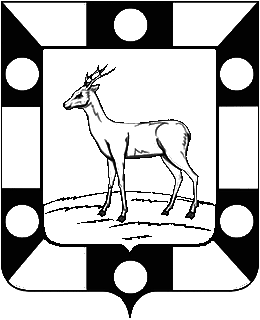 Собрание представителей городского поселения Петра Дубравамуниципального района Волжский Самарской областитретьего созываРЕШЕНИЕ15.06.2020г.                                                                                                   № 193«Об утверждении   Порядка принятия решения о применении к депутату, выборному должностному лицу местного самоуправления мер ответственности, предусмотренных частью 7.3-1 статьи 40 Федерального закона от 06.10.2003 № 131-ФЗ «Об общих принципах местного самоуправления в Российской Федерации».               В соответствии с федеральными законами от 06.10.2003 №131-ФЗ «Об общих принципах организации местного самоуправления в Российской Федерации», от 25.12.2008 №273-ФЗ «О противодействии коррупции», законом Самарской области от 10.03.2009 №23-ГД «О противодействии коррупции в Самарской области», Уставом  городского поселения  Петра Дубрава муниципального района Волжский Самарской области,  Собрание представителей городского поселения Петра Дубрава муниципального района Волжский Самарской области   РЕШИЛО:   1. Утвердить   Порядок принятия решения о применении к депутату, выборному должностному лицу местного самоуправления мер ответственности, предусмотренных частью 7.3-1 статьи 40 Федерального закона от 06.10.2003 № 131-ФЗ «Об общих принципах местного самоуправления в Российской Федерации»  (Приложение).            2. Настоящее Решение вступает в силу со дня его официального опубликования.   3.  Опубликовать настоящее Решение в печатном средстве информации городского поселения  Петра Дубрава «Голос Дубравы» и на официальном сайте администрации городского поселения Петра Дубрава. Глава городского поселения                                                 В.А.Крашенинников     Председатель Собрания представителей                                      Л.Н.Ларюшина                                                            ПРИЛОЖЕНИЕ                                                           к решению Собрания Представителей                                                           городского поселения  Петра Дубрава                                   муниципального района Волжский                                                                                                Самарской области от 15.06.2020 № 193                                                                                                                                                ПОРЯДОКпринятия решения о применении к депутату, выборному должностному лицу местного самоуправления мер ответственности, предусмотренных частью 7.3-1 статьи 40 Федерального закона от 06.10.2003 № 131-ФЗ «Об общих принципах местного самоуправления в Российской Федерации»Общие положения         1.1.	Порядок принятия решения о применении мер ответственности к депутату, члену выборного органа местного самоуправления, выборному должностному лицу местного самоуправления, представившим недостоверные или неполные сведения о своих доходах, расходах, об имуществе и обязательствах имущественного характера, а также сведения о доходах, расходах, об имуществе и обязательствах имущественного характера своих супруги (супруга) и несовершеннолетних детей, если искажение этих сведений является несущественным (далее – Порядок) разработан в соответствии с федеральными законами от 06.10.2003 №131-ФЗ «Об общих принципах организации местного самоуправления в Российской Федерации», от 25.12.2008 №273-ФЗ «О противодействии коррупции», законом Самарской области от 10.03.2009 №23-ГД «О противодействии коррупции в Самарской области», Уставом  городского поселения  Петра Дубрава муниципального района Волжский Самарской области.         1.2.	Порядок определяет процедуру принятия решения о применении к депутату, члену выборного органа местного самоуправления, выборному должностному лицу местного самоуправления, представившему недостоверные или неполные сведения о своих доходах, расходах, об имуществе и обязательствах имущественного характера, а также сведения о доходах, расходах, об имуществе и обязательствах имущественного характера своих супруги (супруга) и несовершеннолетних детей, если искажение этих сведений является несущественным, мер ответственности, предусмотренных частью 7.3-1 статьи 40 Федерального закона от 06.10.2003 №131-ФЗ «Об общих принципах организации местного самоуправления в Российской Федерации».2. Порядок рассмотрения поступившей информации         2.1.	Решение о применении к депутату, члену выборного органа местного самоуправления, выборному должностному лицу местного самоуправления мер ответственности, предусмотренных частью 7.3-1 статьи 40 Федерального закона от 06.10.2003 №131-ФЗ «Об общих принципах организации местного самоуправления в Российской Федерации» принимается Собранием Представителей  городского поселения Петра Дубрава муниципального района Волжский  Самарской области (далее – Собрание Представителей).         2.2.	Основанием для рассмотрения вопроса о применении мер ответственности, предусмотренных частью 7.3-1 статьи 40 Федерального закона от 06.10.2003 №131-ФЗ «Об общих принципах организации местного самоуправления в Российской Федерации», является поступившее заявление Губернатора Самарской области, предусмотренное частью 12 статьи 13 закона Самарской области от  10.03.2009 №23-ГД «О противодействии коррупции в Самарской области», представление прокурора муниципального района Волжский о принятии мер в связи с выявлением фактов недостоверности или неполноты представленных депутатом, членом выборного органа местного самоуправления, выборным должностным лицом местного самоуправления сведений о доходах, расходах, об имуществе и обязательствах имущественного характера, а также сведений о доходах, расходах, об имуществе и обязательствах имущественного характера своих супруги (супруга) и несовершеннолетних детей, если искажение этих сведений является несущественным, решение суда, в случае если вопросы об установлении фактов недостоверности или неполноты представленных сведений рассматривались в судебном порядке (далее - информация о недостоверных или неполных сведениях).         2.3.	Собрание Представителей принимает решение о применении одной из мер ответственности, предусмотренных частью 7.3-1 статьи 40 Федерального закона от 06.10.2003 №131-ФЗ «Об общих принципах организации местного самоуправления в Российской Федерации» на основании доклада Комиссии по оценке фактов существенности допущенных нарушений при представлении депутатом, членом выборного органа местного самоуправления, выборным должностным лицом местного самоуправления сведений о доходах, расходах, об имуществе и обязательствах имущественного характера (далее - Комиссия), созданной Собранием Представителей, если искажение указанных сведений является несущественным в соответствии с критериями, установленными пунктом 2.5. Порядка.2.4.	К депутату, члену выборного органа местного самоуправления, выборному должностному лицу местного самоуправления могут быть применены следующие меры ответственности:1) предупреждение;2) освобождение депутата, члена выборного органа местного самоуправления от должности в представительном органе муниципального образования, выборном органе местного самоуправления с лишением права занимать должности в представительном органе муниципального образования, выборном органе местного самоуправления до прекращения срока его полномочий;3) запрет занимать должности в представительном органе муниципального образования, выборном органе местного самоуправления до прекращения срока его полномочий;         2.5.	Несущественным искажение представленных депутатом, членом выборного органа местного самоуправления, выборным должностным лицом местного самоуправления сведений о своих доходах, расходах, об имуществе и обязательствах имущественного характера, а также сведений о доходах, расходах, об имуществе и обязательствах имущественного характера своих супруги (супруга) и несовершеннолетних детей является, если:         - представлены недостоверные или неполные сведения о доходах, при этом величина искажения менее 20% от размера общего дохода лица и членов его семьи в год;         - объект недвижимого имущества, находящийся в пользовании по договору социального найма, указан в разделе «Недвижимое имущество»;         - объект недвижимого имущества, который ранее указывался в разделе «Недвижимое имущество», фактически оказался объектом недвижимого имущества, находящимся в пользовании (например, гараж, отражаемый ранее в качестве объекта, владение которым, по мнению служащего, осуществлялось на праве собственности, в связи с членством в кооперативе (гаражном) оказался объектом недвижимого имущества, находящимся в пользовании), либо оказался объектом, возведенным на соответствующем земельном участке, но регистрация такого объекта не осуществлена;        - не указаны сведения об имуществе, находящемся в долевой собственности депутата (члена выборного органа местного самоуправления, выборного должностного лица местного самоуправления) и члена его семьи, при этом сведения о наличии такого имущества в собственности члена семьи указаны в сведениях, представленных в отношении члена семьи;       - сведения об имуществе, принадлежащем супругам на праве совместной собственности, указаны только в сведениях одного из супругов, либо в сведениях одного из супругов данные указаны достоверно, а в сведениях другого - недостоверно;       - площадь объекта недвижимого имущества указана некорректно, при этом величина ошибки не превышает 5% от реальной площади данного объекта (и как следствие, является округлением в большую или меньшую сторону его площади) либо является технической ошибкой (опиской или опечаткой, например, когда «зеркально» отражены соседние цифры), допущенной при указании площади данного объекта;         - не указаны сведения о транспортных средствах, рыночная стоимость которых не превышает 100000 рублей, фактическое пользование данными транспортными средствами не осуществляется более 10 лет и (или) они были переданы третьим лицам по генеральной доверенности, а также о транспортных средствах, находящихся в угоне;         - ошибки в наименовании вида транспортного средства и в наименовании места его регистрации (за исключением субъекта Российской Федерации);         - не указаны сведения о банковских счетах, вкладах, остаток денежных средств на которых не превышает 1 000 рублей, при этом движение денежных средств по счету в отчетном периоде не осуществлялось;         - не указаны сведения о счете, открытом в банке, расположенном на территории Российской Федерации, который использовался в отчетном периоде только для совершения сделки по приобретению объекта недвижимого имущества и (или) транспортного средства, а также аренды банковской ячейки для этих сделок, если остаток средств на данном счете по состоянию на 31 декабря отчетного периода составлял менее 10 000 рублей, и при этом сведения о совершенной сделке и (или) приобретенном имуществе указаны в соответствующем разделе;         - не представлены сведения о доходе от вклада в банке, если полученная сумма была переведена на банковский счет, средства со счета не снимались, при этом в справке о доходах, об имуществе и обязательствах имущественного характера отражены полные и достоверные сведения об этом счете;         - отсутствуют иные обстоятельства, свидетельствующие о том, что при предоставлении недостоверных или неполных сведений о своих доходах, расходах, об имуществе и обязательствах имущественного характера были сокрыты конфликт интересов, нарушение запретов, установленных действующим законодательством, или сокрыты доходы, имущество, источники происхождения которых депутат, член выборного органа местного самоуправления выборное должностное лицо местного самоуправления не мог пояснить, или стоимость которых не соответствовала его доходам.         2.6.	Собранием Представителей учитываются характер и тяжесть допущенного нарушения, обстоятельства, при которых допущено нарушение, наличие смягчающих или отягчающих обстоятельств, степень вины депутата, члена выборного органа местного самоуправления, выборного должностного лица местного самоуправления, принятие ранее мер, направленных на предотвращение совершения нарушения, иные обстоятельства, свидетельствующие о характере и тяжести совершенного нарушения.3. Состав, порядок формирования и компетенция Комиссии         3.1.	Состав Комиссии утверждается правовым актом Собрания Представителей в количестве 5 человек с учетом требований статьи 10 Федерального закона от 25 декабря 2008 года № 273-ФЗ «О противодействии коррупции».        3.2.	Председателем Комиссии является председатель Собрания Представителей, в случае его временного отсутствия полномочия председателя осуществляет заместитель председателя Собрания Представителей. В случае временного отсутствия председателя Комиссии и заместителя председателя Комиссии полномочия председателя исполняет член Комиссии, определенный председателем Комиссии.          Секретарем Комиссии является секретарь Собрания Представителей. В случае временного отсутствия секретаря его функции выполняет член Комиссии, определяемый председательствующим на заседании Комиссии.         3.3.	В случае рассмотрения Комиссией информации о недостоверных или неполных сведениях, поступившей в отношении депутата, являющегося одним из членов Комиссии, указанный депутат исключается из состава Комиссии на период рассмотрения информации о недостоверных или неполных сведениях. При исключении трех и более членов Комиссии в состав включаются по решению председателя Собрания Представителей депутаты Собрания Представителей, в отношении которых не инициировано проведение оценки существенности допущенных нарушений при представлении сведений о доходах, расходах, об имуществе и обязательствах имущественного характера.         3.4. При рассмотрении поступившей информации о недостоверных или неполных сведениях Комиссия:        а) проводит беседу с депутатом, членом выборного органа местного самоуправления, выборным должностным лицом местного самоуправления;        б) изучает представленные депутатом, членом выборного органа местного самоуправления, выборным должностным лицом местного самоуправления сведения о доходах, об имуществе и обязательствах имущественного характера и дополнительные материалы;       в) получает от депутата, члена выборного органа местного самоуправления, выборного должностного лица местного самоуправления пояснения по представленным им сведениям о доходах, об имуществе и обязательствах имущественного характера и материалам.В случае, если депутат, член выборного органа местного самоуправления, выборное должностное лицо местного самоуправления не предоставил пояснений, иных дополнительных материалов, Комиссия рассматривает вопрос с учетом поступившей информации о недостоверных или неполных сведениях.          3.5.	Депутат, член выборного органа местного самоуправления, выборное должностное лицо местного самоуправления в ходе рассмотрения Комиссией информации о недостоверных или неполных сведениях вправе:          а) давать пояснения в письменной форме;          б) представлять дополнительные материалы и давать по ним пояснения в письменной форме;         в) присутствовать на заседаниях Комиссии.         3.6.	Основной формой работы Комиссии являются заседания. Заседания комиссии проводятся открыто. Решение о проведении закрытого заседания принимается Комиссией по предложению членов Комиссии в случае рассмотрения информации, которая в соответствии с законодательством Российской Федерации отнесена к охраняемой законом тайне.         3.7.	Заседание Комиссии правомочно, если на нем присутствует более половины от общего числа ее членов.         3.8.	Комиссия на заседании оценивает фактические обстоятельства, являющиеся основанием для применения мер ответственности, предусмотренных частью 7.3-1 статьи 40 Федерального закона от 06.10.2003 №131-ФЗ «Об общих принципах организации местного самоуправления в Российской Федерации». Срок рассмотрения Комиссией информации о недостоверных или неполных сведениях не может превышать 20 дней со дня поступления в Собрание Представителей такой информации.          По результатам заседания Комиссии секретарь Комиссии оформляет проект доклада и подписывает его у председательствующего на заседании в течение пяти дней со дня проведения заседания Комиссии. Доклад должен содержать указание на установленные факты представления депутатом, членом выборного органа местного самоуправления, выборным должностным лицом местного самоуправления неполных или недостоверных сведений о своих доходах, расходах, об имуществе и обязательствах имущественного характера, а также сведений о доходах, расходах, об имуществе и обязательствах имущественного характера своих супруги (супруга) и несовершеннолетних детей с мотивированным обоснованием существенности или несущественности допущенных нарушений и мотивированное обоснование избрания в отношении депутата, члена выборного органа местного самоуправления, выборного должностного лица местного самоуправления мер ответственности, предусмотренных частью 7.3-1 статьи 40 Федерального закона «Об общих принципах организации местного самоуправления в Российской Федерации».         3.9.	Доклад Комиссии о результатах оценки фактов существенности допущенных нарушений при представлении депутатом, членом выборного органа местного самоуправления, выборным должностным лицом местного самоуправления сведений о своих доходах, расходах, об имуществе и обязательствах имущественного характера, а также сведений о доходах, расходах, об имуществе и обязательствах имущественного характера своих супруги (супруга) и несовершеннолетних детей, искажение которых является несущественным, и об избрании в отношении депутата мер ответственности, предусмотренных частью 7.3-1 статьи 40 Федерального закона «Об общих принципах организации местного самоуправления в Российской Федерации», в день подписания направляется в Собрание Представителей.4. Принятие решения о применении к депутату, члену выборного органа местного самоуправления выборному должностному лицу местного самоуправления мер ответственности          4.1.	Депутаты Собрания Представителей на основании доклада Комиссии рассматривают вопрос о применении мер ответственности в отношении депутата, члена выборного органа местного самоуправления, выборного должностного лица местного самоуправления (далее – решение о применении меры ответственности) в течение 30 дней со дня поступления информации об установлении фактов недостоверности или неполноты представленных сведений, не считая периода временной нетрудоспособности депутата, выборного должностного лица местного самоуправления, а также пребывания его в отпуске. В случае если информация поступила в период между сессиями Собрания Представителей – не позднее чем через три месяца со дня ее поступления.         4.2. Вопрос о принятии решения о применении мер ответственности подлежит рассмотрению на открытом заседании Собрания Представителей.         4.3.	 Решение о применении мер ответственности принимается отдельно в отношении каждого депутата, члена выборного органа местного самоуправления, выборного должностного лица местного самоуправления путем голосования большинством голосов от числа депутатов, присутствующих на заседании, в порядке, установленном Регламентом Собрания Представителей.Депутат Собрания Представителей, в отношении которого рассматривается вопрос о применении меры ответственности, участие в голосовании не принимает.Решение о применении мер ответственности в отношении выборного должностного лица местного самоуправления принимается путем голосования большинством голосов от числа депутатов, присутствующих на заседании, в порядке, установленном Регламентом Собрания Представителей.         4.4.	При применении к депутату, члену выборного органа местного самоуправления, выборному должностному лицу местного самоуправления мер ответственности, предусмотренных частью 7.3-1 статьи 40 Федерального закона «Об общих принципах организации местного самоуправления в Российской Федерации», учитываются отягчающие и смягчающие обстоятельства совершения соответствующего нарушения требований законодательства о противодействии коррупции.         В качестве отягчающих обстоятельств могут рассматриваться:         а) представление недостоверных и противоречивых объяснений;         б) одновременное нарушение двух и более требований законодательства о противодействии коррупции;         в) нарушение требований законодательства о противодействии коррупции в рамках предыдущих декларационных кампаний.         4.5.	В качестве смягчающих обстоятельств могут рассматриваться:         а) совершение нарушения требований законодательства о противодействии коррупции впервые;         б) безукоризненное соблюдение в отчетном периоде других запретов, исполнение обязанностей, установленных в целях противодействия коррупции;         в) эффективное выполнение особо важных и сложных заданий;         г) добровольное сообщение о совершенном нарушении требований законодательства о противодействии коррупции до начала проверки.         4.6.	Решение о применении мер ответственности в отношении депутата, члена выборного органа местного самоуправления, выборного должностного лица местного самоуправления, к которым применена мера ответственности, оформляется решением Собрания Представителей в письменной форме и должно содержать:         а) фамилия, имя, отчество (последнее – при наличии);         б) должность;         в) мотивированное обоснование, позволяющее считать искажения представленных сведений о доходах, расходах, об имуществе и обязательствах имущественного характера, сведений о доходах, расходах, об имуществе и обязательствах имущественного характера своих супруги (супруга) и несовершеннолетних детей несущественными;         г) принятая мера ответственности c указанием соответствующего пункта части 7.3-1 статьи 40 Федерального закона от 06.10.2003 №131-ФЗ «Об общих принципах организации местного самоуправления в Российской Федерации» с обоснованием применения избранной меры ответственности;д) срок действия меры ответственности (при наличии).         4.7.	Сведения в отношении депутата, члена выборного органа местного самоуправления, выборного должностного лица местного самоуправления указываются в решении о применении меры ответственности с соблюдением законодательства Российской Федерации о персональных данных и иной охраняемой законом тайне.         4.8.	Решение о применении меры ответственности подписывается председателем Собрания Представителей.         4.9.	Досрочное прекращение полномочий, освобождение от должности депутата, члена выборного органа местного самоуправления, выборного должностного лица местного самоуправления, должно быть осуществлено не позднее 6 месяцев со дня совершения коррупционного правонарушения.5. Заключительные положения         5.1.	Копия решения о применении мер ответственности в течение пяти рабочих дней со дня его принятия вручается лично под подпись либо направляется любым доступным способом депутату, члену выборного органа местного самоуправления, выборному должностному лицу местного самоуправления, в отношении которого рассматривался вопрос.По требованию депутата, члена выборного органа местного самоуправления, выборного должностного лица местного самоуправления, ему выдается надлежащим образом заверенная копия решения о применении к нему мер ответственности.В случае если решение о применении мер ответственности невозможно довести до сведения депутата, члена выборного органа местного самоуправления, выборного должностного лица местного самоуправления, или указанное лицо отказывается ознакомиться с решением под подпись, секретарем Комиссии составляется акт об отказе в ознакомлении с решением о применении к нему мер ответственности или о невозможности его      уведомления с таким решением.         5.2	Депутат, член выборного органа местного самоуправления, выборное должностное лицо местного самоуправления вправе обжаловать решение о применении к нему мер ответственности в судебном порядке.         5.3.	Решение о применении мер ответственности к депутату, члену выборного органа местного самоуправления, выборному должностному лицу местного самоуправления в течение пяти рабочих дней со дня его принятия направляется Губернатору Самарской области, прокурору муниципального района Волжский.СОБРАНИЕ ПРЕДСТАВИТЕЛЕЙ ГОРОДСКОГО ПОСЕЛЕНИЯ ПЕТРА ДУБРАВА МУНИЦИПАЛЬНОГО РАЙОНА ВОЛЖСКИЙСАМАРСКОЙ ОБЛАСТИТретьего созываРЕШЕНИЕ15.06.2020 г.                                                                                                № 194О внесении изменений в Правила землепользования и застройкигородского поселения Петра Дубрава муниципального района Волжский Самарской областиВ соответствии с частью 3.3 статьи 33 Градостроительного кодекса Российской Федерации, пунктом 20 части 1 статьи 14 Федерального закона от 06.10.2003 № 131-ФЗ «Об общих принципах организации местного самоуправления в Российской Федерации», руководствуясь Уставом городского поселения Петра Дубрава муниципального района Волжский Самарской области, Собрание представителей городского поселения Петра Дубрава муниципального района Волжский Самарской области решило:1. Внести в статью 53 Правил землепользования и застройки городского поселения Петра Дубрава муниципального района Волжский Самарской области, утвержденных решением Собрания представителей городского поселения Петра Дубрава муниципального района Волжский Самарской области от 24.12.2013 № 122, следующее изменение:перечень основных видов разрешенного использования земельных участков и объектов капитального строительства территориальной зоны «Р4 Зона отдыха и туризма» дополнить видом разрешенного использования с кодом (числовым обозначением) 5.2.1 следующего содержания:2. Опубликовать настоящее решение в печатном средстве информации городского поселения Петра Дубрава «Голос Дубравы» в течение десяти дней со дня принятия.3. Настоящее решение вступает в силу на следующий день после его официального опубликования.Председатель Собрания представителейгородского поселения Петра Дубравамуниципального района Волжский                                   Самарской области                                                                       Л.Н. ЛарюшинаГлава городского поселения Петра Дубравамуниципального района Волжский                                   Самарской области                                                                В.А. Крашенинников          Госавтоинспекция Волжского района  информирует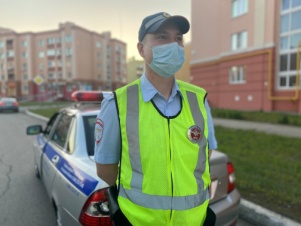 ГМНС на июнь 2020.«Контроль трезвости»23.06.2020 вторник, в период времени с 00.00 до 02.00, на 23 км    + 119 м. автодороги «Самара-Бугуруслан» под условным названием «Контроль трезвости». 24.06.2020 среда, в период времени с 16.30 до 18.30, напротив дома 18 литер А по улице Самарская в с. Черноречье под условным названием «Мототранспорт». 25.06.2020 четверг, в период времени с 07.00 до 09.00, на 7 км  + 672 м. автодороги «Магистраль Центральная» под условным названием «Контроль трезвости». 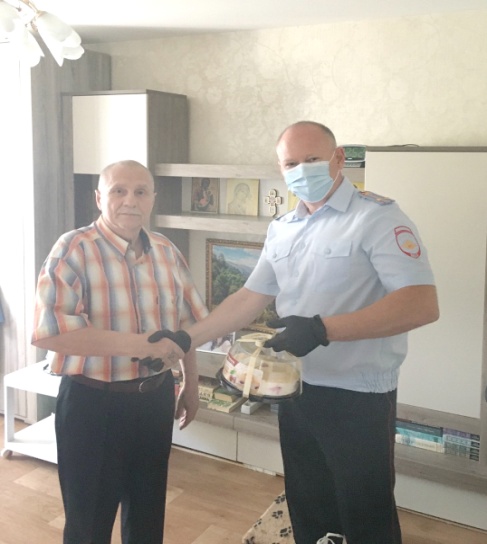 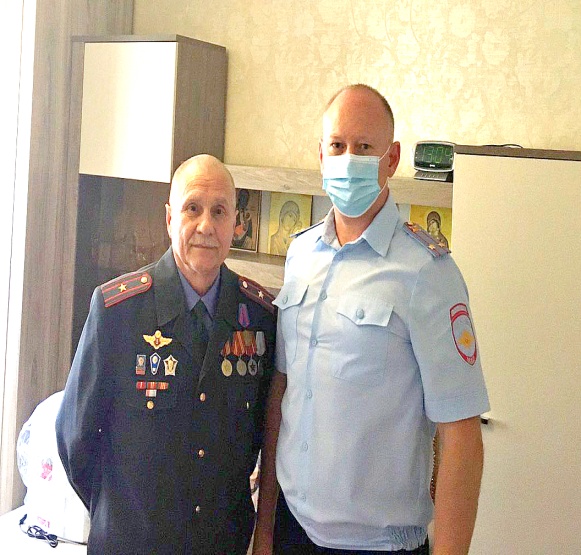 Начальник отдела Госавтоинспекции Волжского района поздравил ветерана МВД Башмакова Николая Ермолаевича с Днём РожденияРуководитель отдела ГИБДД ОМВД России по Волжскому району подполковник полиции Дмитрий Баландов побывал в гостях и поздравили с Днём Рождения ветерана МВД майора милиции в отставке Николая Ермолаевича Башмакова.Мудрость старшего поколения и инициатива молодежи неразрывно связаны у служащих МВД. Опыт и знания, а также ценные рекомендации, которыми делятся ветераны с новыми сотрудниками органов, позволяют более оперативно и эффективно решать серьезные вопросы.Башмаков Николай Ермолаевич проходил службу в органах внутренних дел с 1975 года, начиная свою офицерскую карьеру с должности инспектора дорожно – патрульной службы. После, майор милиции в отставке продолжил свой трудовой стаж в подразделении Госавтоинспекции, но уже  в должности инспектора по розыску, затем старшим агитации пропаганды и командиром взвода отдельного батальона ДПС г. Самары. В 1986 году Николай Ермолаевич продолжил службу в Отделе ГИБДД Волжского района. За время своей безупречной службы Башмаков Николай Ермолаевич неоднократно поощрялся руководством.Николай Ермолаевич с нетерпением ждал гостей и встретил коллег с большой радостью. Ветеран вспомнил годы юности, службу в рядах органов внутренних дел, сослуживцев. В свою очередь действующие сотрудники полиции Волжской Госавтоинспекции рассказали ветерану об особенностях службы в современных условиях и приоритетных задачах, поставленных перед отделом полиции руководством ГУ ОБДД МВД России.Поздравив с Днём Рождения ветерана, прослужившего в отделе по обеспечению безопасности дорожного движения более 20 лет, начальник отдела ГИБДД ОМВД России по Волжскому району подполковник полиции Дмитрий Баландов произнёс слова благодарности за бесценный милицейский опыт, передаваемый молодому поколению стражей порядка, отметив, что его ответственность, опыт и верность избранной профессии являются примером для нынешних офицеров. Вручив подарки, полицейские пожелали Николаю Ермолаевичу крепкого здоровья, долгих лет жизни, благополучия, бодрости духа и уверенности в завтрашнем дне.Николай Ермолаевич с радостью принимал поздравления и выразил благодарность за оказанное внимание. Инспектор БДД ОГИБДД по Волжскому районулейтенант полиции М.А. ЕфимоваСели в автомобиль – пристегните ремень безопасности!Анализ дорожно-транспортных происшествий свидетельствует, что наиболее тяжкие последствия регистрируются в тех случаях, когда водители и пассажиры не применяют средства пассивной безопасности - то есть ремни безопасности и детские удерживающие устройства. Сам по себе ремень безопасности не предотвращает ДТП, но его действие направлено на смягчение последствий свершившегося дорожно-транспортного происшествия, особенно тяжести травм, получаемых водителем и пассажирами. Так на территории района в июне уже зарегистрировано 10 дорожно-транспортных происшествий, в которых 1 погиб и 12 человек пострадали, из них двое детей.Использование ремней безопасности обязательно для водителя и всех пассажиров автомобиля, в том числе, находящихся на заднем сиденье – не пристегнутый пассажир во время аварии начинает на большой скорости перемещаться по салону и своим телом может нанести тяжелые травмы водителю и другим пассажирам.Госавтоинспекция напоминает, в соответствии с пунктом 2.1.2 Правил дорожного движения Российской Федерации водитель механического транспортного средства при движении на транспортном средстве, оборудованном ремнями безопасности, обязан быть пристегнутым и не должен перевозить пассажиров, не пристегнутых ими. Ответственность за данное нарушение предусмотрено ст. 12.6 КоАП РФ, санкция которой предусматривает наложение административного штрафа в размере 1000 рублей.Вы можете найти много причин, не использовать ремень безопасности, но каждая из них может стать последней. Сели в автомобиль – пристегните ремень безопасности!Инспектор БДД ОГИБДД по Волжскому районулейтенант полиции М.А. ЕфимоваНаименованиеОписаниеКод (числовое обозначение)«Туристическое обслуживаниеРазмещение пансионатов, туристических гостиниц, кемпингов, домов отдыха, не оказывающих услуги по лечению, а также иных зданий, используемых с целью извлечения предпринимательской выгоды из предоставления жилого помещения для временного проживания в них; размещение детских лагерей5.2.1»Соучредители: Администрация городского поселения Петра Дубрава муниципального района Волжский Самарской области и Собрание представителей городского поселения Петра Дубрава муниципального района Волжский Самарской области.Издатель - Администрация городского поселения Петра Дубрава муниципального района Волжский Самарской области.Главный редактор  - Арефьева С.А.Заместитель гл. редактора - Богомолова Т.А.Ответственный секретарь  - Тугунова Л.А.Тираж – 250 экземпляров.АДРЕС:  443546, Самарская обл., Волжский р-н, пос. Петра-Дубрава, ул. Климова, дом 7,Тел. 226-25-12, 226-16-15, e-mail: glavap-d@mail.ru